רמזי תשובות בגרות מועד מיוחדהבעיה היא רצונו של היזם לממש את תוכנית בניית "כפר הנופש בצת" שאושרה לפני חקיקת החוק והתנגדותם של הארגונים לכך, משום שלטענתם אין לאשר תוכניות ישנות הסותרות את החשיבה העומדת בסיס התכנון הרווח היום שמטרתו שמירה על שטח ציבורי פתוח לתועלת הציבור.כותבת טקסט 1 , קשת רוזנבלום, תהיה מרוצה מן ההחלטה. הנימוקים: רוזנבלום מתייחסת לתוכניות הבניין שאושרו לפני חקיקת החוק ותומכת בתיקון החוק שנועד לחסום תוכניות אלה, לכן היא ודאי תהיה מרוצה מן ההחלטה שלא לבנות בחוף בצת שאושרה לפני חקיקת החוק,כמו כן  במאמר 1בולטת עמדתה של רוזנבלום בנוגע לבנייה בסמיכות לקו החוף, והיא מבקשת להשאיר את החוף פתוח וטבעי לטובת הציבור, וזו בדיוק ההחלטה המוזכרת בטקסט מספר 3.התשובה תיכתב כפסקה לא כטבלה ולא בנקודות. להקפיד על מילת קישור ונקודה בסוף משפט.4 . א. רווחתו ואיכות חייו של הציבור ב. לדעת כותבת מאמר 1,  הדרך הראויה למימוש הערך היא הגבלת הבנייה הפרטית והדורסנית, חקיקה שתגביל בנייה בחופים החוף כדי שהציבור ייהנה משטחים גדולים יותר של חופים פתוחים לאורך רצועת החוף ואילו לדעת כותב מאמר 2 , הדרך הראויה למימוש הערך היא הטמעת עקרונות נכונים בתכנון סביבת החיים הטבעית של האדם- העיר.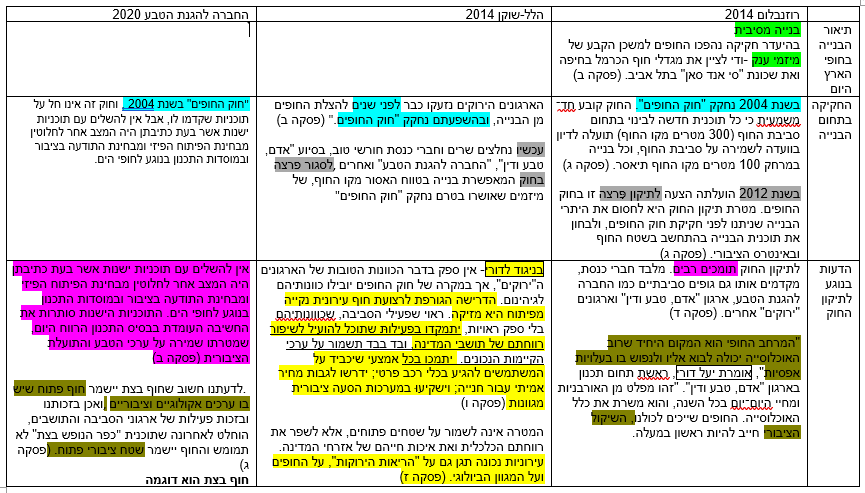 3תבחיניםניסאשדודיםים התיכוןים התיכוןפרסוםבכל אתרי התיירות באירופהבקושי נמצאת על מפת התיירותאורך החוףקצת יותר מסנטימטר בממוצע לתושב23 סנטימטרים בממוצע לתושבמרחק מקו החוףפחות ממאה מטר250 עד 550 מטרים מקו החוףאורך החוף4 ק"מ5 ק"מהגעה אל החוףברגל או תחבורה ציבוריתברכב פרטימס תושבים350,000 איש240,000 אישמסקנה: אף על פי שבאשדוד יש יותר שטח חוף פתוח אשדוד היא עיר פחות מפותחת מניס.מסקנה: אף על פי שבאשדוד יש יותר שטח חוף פתוח אשדוד היא עיר פחות מפותחת מניס.מסקנה: אף על פי שבאשדוד יש יותר שטח חוף פתוח אשדוד היא עיר פחות מפותחת מניס.